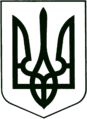 УКРАЇНА
        МОГИЛІВ-ПОДІЛЬСЬКА МІСЬКА РАДА
   ВІННИЦЬКОЇ ОБЛАСТІВИКОНАВЧИЙ КОМІТЕТРІШЕННЯ №394        Від 24.11.2016р.                                                     м. Могилів – ПодільськийПро виключення з числа службових житлової квартириКеруючись  ст. 30  Закону України “Про місцеве самоврядування в Україні”, ст.ст. 5, 15, 18 Житлового кодексу України, п.6 Положення про порядок надання службових жилих приміщень і користування ними в Українській РСР , затвердженого постановою Ради Міністрів УРСР від 04.02.1988 р. №37, розглянувши клопотання профспілкового комітету працівників апарату міської ради та виконкому від 24.10.2016 року №02-21/3173 та матеріали житлової комісії,-                                    виконком міської ради ВИРІШИВ:1. Виключити з числа службових житлову квартиру:    1.1. №___ в житловому будинку №____ по вул. Київській в м. Могилеві –            Подільському, житловою площею 16,70 кв.м - раніше виданий             службовий ордер гр. ___________________ від ___________ року             №_______ – погасити.2. Видати ордер на заселення житлової квартири:    2.1. №____ гр. __________________________ в житловому будинку №____,            по вул. Київській, житловою площею 16,70 кв.м, 1  кімната, склад сім’ї 2            чоловіка.3. Головному спеціалісту з житлових питань управління житлово-комунального     господарства міської ради Кушніру П.П. здійснити заходи, передбачені     чинним законодавством.4. Контроль за виконанням даного рішення покласти на заступника міського     голови з питань діяльності виконавчих органів Кригана В.І..              Міський голова						П. Бровко